Рабочий лист«Письмо на бересте»Выполняли (Ф. И.): ___________________________________________________________________________________________________________________________________________________________________________________________________________________________________________________________________________________________________________________________________Выполните алгоритм действий:Пройдите (от центрального входа налево) в зал экспозиции «Рюриковичи».Найдите, опираясь на текстовую информацию мультимедийных проекторов (центральных широкоэкранных мониторов), раздел «Древнерусская книжность».На интерактивном мониторе № 3 откройте вкладку «Технологии письменности».В разделе «Технологии письменности» выберите баннер «Письмо на бересте», откройте одним кликом этот раздел. Выполните задания с 1 по 7 в заданной последовательности.Задание 1. Прочитайте текст.«…На Руси существовали разнообразные технологии письма и изготовления материалов для него. Самой популярной и доступной для русских людей техникой было письмо на бересте…»Как вы думаете, почему техника письма на бересте была доступной для простого человека?____________________________________________________________________________________________________________________________________________________________________________________________________________Задание 2. Каким образом подготавливали берёзовую кору для письма? Впишите в схему недостающие этапы: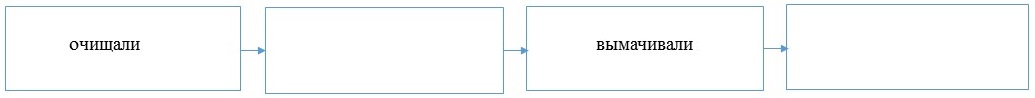 Выполните проверку, используя папку «Текстовые материалы для ученика».Задание 3. Найдите изображение. Зарисуйте берестяную грамоту. Подумайте о кратком её описании (5–7 предложений) на странице буклета «Древнерусская письменность».Задание 4. Известно, что особым костяным или металлическим писалом выдавливали на бересте буквы и знаки. На какой стороне выдавливали эти знаки. Подчеркните верный ответ:А) на внутренней;Б) на внешней.Обоснуйте свой ответ:____________________________________________________________________________________________________________________________________________________________________________________________________________________________________________________________________________________________________________________________________________________Задание 5. Что делали с берестяной грамотой для удобства транспортировки и сохранности? Выберите букву верного ответа:Задание 6. Запишите, какого рода тексты содержали в себе берестяные грамоты:1) деловое письмо;2) ________________________________________________________________;3) ________________________________________________________________;4) ________________________________________________________________.Задание 7. Известно, что в 2006 году в Московском Кремле была найдена уникальная берестяная грамота, написанная чернилами. Чернила за столетия, проведенные в земле, выцветают и вымываются.Обозначьте цифрами правильную последовательность действий учёных по восстановлению текста берестяных грамот:фотографируют, размачивают, делают прорисовку, разворачивают, просушивают, вычищают кисточкой, расшифровывают.Класс_________________  Дата__________________Название: _______________________________________________________ .Рисунок: Описание:____________________________________________________________________________________________________________________________________________________________________________________________________________________________________________________________________________________________________________________________________________________________________________________________________________________________________________________________________________________________А) выпрямляли;Б) сворачивали в трубочку;В) складывали?Г) разворачивали.